САДОВОДЧЕСКОЕ НЕКОММЕРЧЕСКОЕ ТОВАРИЩЕСТВО «КОЛОС»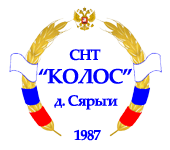 Ленинградская область, Всеволожский район, Бугровское с.п., в районе деревни СярьгиИНН 4703026017  ОГРН 1034700567813Бюллетень очно - заочного голосования участника внеочередного общего собрания членов садоводческого некоммерческого товарищества «Колос» (СНТ «Колос»), проводимом по инициативе ревизионной комиссии и по решению правления  от 08.09.2023г. в период с 24.09.2023г. по 05.11.2023г. на территории СНТ «Колос»Получить бюллетень для заочного голосования можно будет с 24.09.2023г. с 13:00 по 05.11.2023г. (окончание выдачи бюллетеней 13:00)Сдать бюллетень для заочного голосования необходимо до 05.11.2023г. до 13.00 председателю СНТ «Колос» Владимировой Е.В., или членам ревизионной комиссии, или уполномоченному лицу под роспись в регистрационном листе, при этом надо иметь при себе паспорт или другой документ для идентификации личности.     Выдача бюллетеней для желающих голосовать в очной часть собрания  начнётся 05.11.23 в 13:00, начало очной части собрания 13:30  на территории уч.34. 3вер.надел, ул. Центральная, д.Сярьги, Бугровское с.п., Всеволожский р-он, Ленинградская область, в  помещении ангара (напротив магазина). Бюллетень можно будет получить  на свою эл.почту  с эл.почты kolos-syargi@mail.ru , распечатать на 1 листе с 2-х сторон и заполнить в ручную или получить у уполномоченных лиц., позвонив по тел. +79110063792. Действителен бюллетень чёрно-белый и цветной.ФИО члена СНТ «Колос»/представителя данного члена СНТ «Колос», действующего по  доверенности                                                   (нужное подчеркнуть)                                    оригинал доверенности требуется приложить к бюллетеню, или её копию. показав оригинал регистрирующему)_______________________________________________________________________________________________________                                                                                       № участка___________ надел  ________     Адрес регистрации по паспорту/телефон/эл.почта/______________________________________________________________________________Решение члена СНТ «Колос» по повестке дня, идентичной  повестке очного собрания, прошедшего 03.09.2023г. но не набравшего  кворума для принятия решений.При голосовании по каждому вопросу выберите только один вариант голосования! Отметьте его любым знаком.Не подписанный бюллетень считается недействительнымРешения могут быть исправлены, но их правомерность должна быть подтверждена личной подписью собственника участка  или его представителя) и надписью «исправленному верить»Бюллетень, заполненная представителем и сданная для подсчёта решений без доверенности считается недействительнойВопросы, по которым надо принять решение голосованием с помощью бюллетеня:1. Избрать  председательствующей на общем  собрании членов СНТ «Колос» председателя Владимирову Елену Владимировну2. Избрать секретарём общего  собрания членов СНТ «Колос»      Николаеву Татьяну Алексеевну3. Избрать   счётную комиссию для подсчёта бюллетеней очного внеочередного общего собрания в составе:          1 . Якубы Наталии Ивановны, рекомендована правлением         2. Честных Ираиды Петровны, рекомендована правлением         3. Шумковой Любови Александровны (дев.фам. Воробьёва) (самовыдвижение)        4. Утвердить отчёты (акты) ревизионной комиссии по результатам проверки финансово-хозяйственной деятельности СНТ «Колос» за 2022 год. 5.  Прекратить полномочия членов действующего состава ревизионной комиссии СНТ «Колос»6. Прекратить полномочия членов действующего состава Правления СНТ «Колос»7. Избрать органы СНТ «Колос»:  7.1. Избрать членов ревизионной комиссии  СНТ «Колос» в составе не менее трёх человек и на срок, согласно действующему Уставу из кандидатов:         1 . Шереметевская Ирина Васильевна (самовыдвижение)         2.  Трошина ( дев.фам.Терещенко) Светлана Николаевна (самовыдвижение)         3. Сафронова Людмила Станиславовна (самовыдвижение)         4.  Голубев Сергей Викторович (самовыдвижение)         5. Кагарлицкая Светлана Леонидовна (самовыдвижение)       7.2. Избрать членов Правления СНТ «Колос» на срок согласно действующему Уставу из кандидатов:  Владимирова Елена Владимировна (3-й надел), самовыдвиженец, рекомендованный правлением       2.       Артемьев Виталий Николаевич (4-й надел), рекомендованный  ревизионной комиссией       3.       Бабанова Ольга Александровна(3-й верхний надел), самовыдвиженец, рекомендованная правлением 4.       Винокуров Андрей Николаевич  (2-й надел), рекомендованный правлением       5.        Гусев Дмитрий Анатольевич (2-й надел), рекомендованный правлением       6.        Демченко Александра Александровна (3-й надел), рекомендованная ревизионной комиссией       7.        Кондратьев Сергей Михайлович (1-й  надел), рекомендованный правлением       8.         Мусин Александр Олегович (2-ой надел), самовыдвиженец, рекомендованный правлением       9.           Никифоров Олег Евгеньевич (3-й надел), самовыдвиженец      10.         Николаева Татьяна Алексеевна (3-й надел), рекомендованная ревизионной комиссией      11.         Сорокин Сергей Владимирович (3-й надел), самовыдвиженец, рекомендованный правлением      12.       Китов Виталий Николаевич (4-й надел), рекомендованный ревизионной комиссией      13.          Шумкова Любовь Александровна (2 надел) (самовыдвиженец)8. Утвердить решения общего отчётно-выборного собрания членов СНТ «Колос, принятых на собрании, проходившем в очно-заочной форме в период с 11.06.2022г. по 03.09.2022г., оформленных протоколом от 07.09.2022г., а именно решения принятые по вопросам повестки дня 1;2;3;4;5;5.1;5.2;5.3;6;7;8;9.1;9.2,10.1;10.1.1;10.1.2;10.2.,10.3,10.4,11,12.1;12.2;13 частично (уч.86/1 отказать в аренде);14.1.9. Утвердить расходы на юридические услуги и судебные издержки, связанные  с делами СНТ «Колос» с лимитом до 200 000 руб..в 2023 г.,  в том числе понесённые в 2022г. по договору оказания юридических услуг с ИП Коин А.С. Подпись участника  внеочередного общего собрания  (члена СНТ «Колос» /представителя члена СНТ)   _____________________ФИО /___________________________________        подпись                                                  расшифровка подписи                                                                    	                                                     ДАТА    «_____»______________________2023г.                    «ЗА»«ПРОТИВ»«ВОЗДЕРЖАЛСЯ»«ЗА»«ПРОТИВ»«ВОЗДЕРЖАЛСЯ»«ЗА»«ПРОТИВ»«ВОЗДЕРЖАЛСЯ»«ЗА»«ПРОТИВ»«ВОЗДЕРЖАЛСЯ»«ЗА»«ПРОТИВ»«ВОЗДЕРЖАЛСЯ»«ЗА»«ПРОТИВ»«ВОЗДЕРЖАЛСЯ»«ЗА»«ПРОТИВ»«ВОЗДЕРЖАЛСЯ»«ЗА»«ПРОТИВ»«ВОЗДЕРЖАЛСЯ»«ЗА»«ПРОТИВ»«ВОЗДЕРЖАЛСЯ»«ЗА»«ПРОТИВ»«ВОЗДЕРЖАЛСЯ»«ЗА»«ПРОТИВ»«ВОЗДЕРЖАЛСЯ»«ЗА»«ПРОТИВ»«ВОЗДЕРЖАЛСЯ»«ЗА»«ПРОТИВ»«ВОЗДЕРЖАЛСЯ»«ЗА»«ПРОТИВ»«ВОЗДЕРЖАЛСЯ»«ЗА»«ПРОТИВ»«ВОЗДЕРЖАЛСЯ»«ЗА»«ПРОТИВ»«ВОЗДЕРЖАЛСЯ»«ЗА»«ПРОТИВ»«ВОЗДЕРЖАЛСЯ»«ЗА»«ПРОТИВ»«ВОЗДЕРЖАЛСЯ»«ЗА»«ПРОТИВ»«ВОЗДЕРЖАЛСЯ»«ЗА»«ПРОТИВ»«ВОЗДЕРЖАЛСЯ»«ЗА»«ПРОТИВ»«ВОЗДЕРЖАЛСЯ»«ЗА»«ПРОТИВ»«ВОЗДЕРЖАЛСЯ»«ЗА»«ПРОТИВ»«ВОЗДЕРЖАЛСЯ»«ЗА»«ЗА»«ПРОТИВ»«ВОЗДЕРЖАЛСЯ»«ЗА»«ПРОТИВ»«ВОЗДЕРЖАЛСЯ»«ЗА»«ПРОТИВ»«ВОЗДЕРЖАЛСЯ»«ЗА»«ПРОТИВ»«ВОЗДЕРЖАЛСЯ»«ЗА»«ПРОТИВ»«ВОЗДЕРЖАЛСЯ»